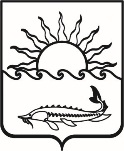                                               Р Е Ш Е Н И ЕСОВЕТА МУНИЦИПАЛЬНОГО ОБРАЗОВАНИЯПРИМОРСКО-АХТАРСКИЙ РАЙОНседьмого созываот 15 ноября 2022 года                                                                                      № 248город Приморско-АхтарскО досрочном прекращении полномочий депутата Совета муниципального образования Приморско-Ахтарский район      Дерюгина Всеволода Анатольевича	В соответствии с подпунктом 2 пункта 10 статьи 40 Федерального закона от 6 октября 2003 года №131-ФЗ «Об общих принципах организации местного самоуправления в Российской Федерации», подпунктом 2 пункта 7   статьи 24 Устава муниципального образования Приморско-Ахтарский район, на основании письменного заявления Дерюгина Всеволода Анатольевича об отставке по собственному желанию от 26 октября 2022 года Совет муниципального образования Приморско-Ахтарский район РЕШИЛ:	1. Прекратить досрочно   полномочия депутата Совета муниципального образования Приморско-Ахтарский район    Дерюгина Всеволода Анатольевича, избранного по Приморско-Ахтарскому   округу № 4.  2. Настоящее решение направить в территориальную избирательную комиссию Приморско-Ахтарская.	3.  Настоящее решение вступает в силу со дня принятия.	4. Администрации муниципального образования Приморско-Ахтарский район разместить настоящее решение в сети «Интернет» на официальном сайте администрации муниципального образования Приморско-Ахтарский район (http://www.prahtarsk.ru) и официально опубликовать в периодическом печатном издании  .Председатель Советмуниципального образования Приморско-Ахтарский район                                                          Е.А. Кутузова